2018年7月吉日報道各位LOTTE presents THE ICE(ザ・アイス)2018取材のご案内標記公演取材について以下のとおり、ご案内いたします。報道関係の皆様に支障なくご取材いただくために、下記の要領にて取材・報道体制を整えています。ご一読の上、ご協力賜りますようお願い申し上げます。なお、取材に関しては、あくまでもスポーツ・ニュース報道としての取材を対象としています。また、会場内での取材活動については、当日の関係者の指示ならびに下記の要領に著しく逸脱した場合は、取材をお断りする場合もございます。あらかじめご了承ください。■取材申請の方法について※取材を希望される報道関係者は、別添の「取材申請書」により、7月31日（火）までに、「取材希望日時」・貴社名・部署名（媒体名）・取材者の名前および連絡先」等を記入して、愛知県スケート連盟事務局までファックス<FAX: 052-611-8088>までお申し込みください。事前申請のない場合は、取材をお断りします。<記者・スチールカメラの方>※会場スペースに限りがあるため、１社につき記者２人、スチルカメラ１人までとさせていただきます。（同社内の媒体別の申請はお受けできません）。※電話によるお申し込みは受け付けません。※フリーランスの方は掲載予定媒体名と責任者あるいは編集長の署名が必要となります。<テレビ取材の方>※この大会の放映権は中京テレビが所有しています。※ご取材の映像使用に関しては、スポーツ・ニュース報道番組に限定します。※ＥＮＧカメラ（放送を目的としたデジタルカメラ、小型ハンディカメラを含む）の持ち込みは、各社１クルーとします。撮影スタッフはディレクターを含む１クルー計4名と記者１名の合計5名以内でお願いいたします。※大会主催者が指定する場所以外での取材・撮影はできません。※インターネット上での利用を目的とするＥＮＧカメラの取材・撮影はお断りさせていただきます。※ワイヤレス機材の使用は禁止させていただきます。<インターネットメディアについて>※インターネット媒体単体での取材は、原則として受付けておりません。※報道機関が発行する新聞・定期刊行物のほか、スポーツニュース協会加盟社およびニュース番組で、それを補完するためのウェブサイト（無料閲覧に限る）には、静止画像の掲載が可能です。上記報道機関においては、取材申請の許可は主たる媒体に対して行うもので、インターネット単体での取材はお断りします。※ウェブサイトに掲載された情報は、無償で閲覧できることを前提にしており、優勝で上方提供される場合は掲載をお断りします。■報道関係者駐車場について※報道関係者専用の駐車場は、ご用意しておりませんので、有料駐車場をご利用ください。■撮影素材の使用について※本イベントで撮影された写真、映像などを、事前に申請された目的・媒体以外での使用を禁止します。許可なく使用された場合、今後の取材をご遠慮いただくことがあります。※取材されたショーの映像は最終公演終了後24時間以内、1番組3分以内、１選手1分以内とさせて頂きます。※本イベントで撮影された写真を掲載する際には、必ず撮影者の名前を明記してください。※本イベントの二次使用については、中京テレビ放送ライツ管理部（TEL052-）へお問合せ下さい。※本イベントで撮影した写真を掲載された雑誌は必ず、公演事務局および愛知県スケート連盟まで提出してください。　公演事務局	中京テレビ放送株式会社事業局　〒453-8704　 名古屋市中村区平池町四丁目60番地11　愛知県スケート連盟　〒457-0821  名古屋市南区弥次ヱ町4-71■ＩＤカード発行および会場受付について※プレス用のＩＤカードなしでは入場できません。　ＩＤカードは各公演１時間前より、会場入り口の報道受付にてお渡しいたします。※スチルカメラマン、ＥＮＧクルーの方には、さらにビブスをお渡しいたします。ビブスを着用していない場合、撮影取材はできません。スペースの都合上、スチルカメラの方の三脚での撮影をお断りさせていただきます（一脚可）。※取材者数把握のため、ご面倒ですが報道受付には毎日お立ち寄りください。※カメラポジションの抽選は、当日最初の公演開始1時間前に報道受付で行います。　　主催者の中京テレビ放送、愛知県スケート連盟の記録カメラの位置はあらかじめ設定させていただきます。ご了承ください。※ビブスはお帰りの際に必ず報道受付にご返却ください。※カメラ撮影エリアの都合上、ビブスの発行を制限させていただく場合があります。■取材範囲について※記者の方・・・・・・・・・・・・観客席の一部、通路※スチールカメラの方・・・・・・報道カメラエリア※ＥＮＧクルーの方・・・・・・ＥＮＧカメラエリア【取材場所見取り図】を参照ください。【共同インタビュー・個別取材】※本公演に際し、選手のインタビューは、個別を含め予定していません。ご了承ください。【プレスルームについて】※プレスルームの用意はございません。あらかじめご了承ください。（問い合わせ先）中京テレビ放送事業局				電話 052-588-4477（平日10;00-17:00）The ICE 愛知公演事務局（8月3日・4日のみ）	電話【取材場所見取り図】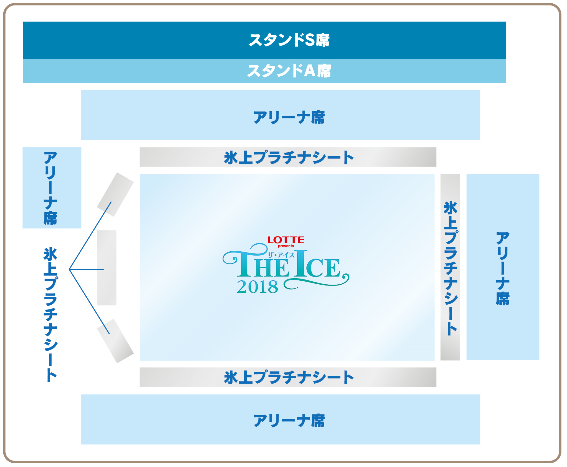 【公演開催概要】●公演名		LOTTE presents THE ICE（ザ・アイス）2018●開催日時　　	2018年8月3日（土）	12:00～	18:00～　　　　　　　　	　　　　  8月4日（日）	14:00～　　　　		合計3回公演/開場は開演の1時間前を予定しております。●会　　場	愛・地球博記念公園（モリコロパーク）アイススケート場		〒480-1342　愛知県長久手市茨ケ廻間乙1533-1	　　	(アイチケン ナガクテシ イバラガハザマオツ)●主　　催	中京テレビ放送●主　　管	愛知県スケート連盟●後　　援	公益財団法人 日本スケート連盟●特別協賛	株式会社ロッテ●入場料　	氷上プラチナシート　24,000円		アリーナ席　       20,000円		スタンドS席　     12,000円		スタンドA席　      6,000円		※会場の特性上、座席前方にアクリル板があるため、ショーが見にくい場合がございます。		  予めご了承の上、ご購入ください。	<チケットに関する注意事項>	・3歳以下は入場不可。4歳以上はチケットが必要です。	・車椅子席は6月25日（月）10:00より中京テレビ事業にて受付いたします。		TEL：052-588-4477（平日10:00〜17:00）●チケット等に関しての問い合わせ　		中京テレビ事業	TEL : 052-588-4477（平日10:00～17:00）アクセス　＊夏休みの為、公園・プールにも大変たくさんの方が来場され、また十分な数の駐車スペースもありませんので大変な混雑が予想されます。その為駐車に時間がかかり開演時間に間に合わない場合もでてしまう可能性があります。お車でのご来場はご遠慮ください。●公共交通機関    	◆名古屋駅から東山線で「藤が丘駅」下車	約30分（290円）	⇒リニモ「藤が丘」乗り換え⇒「愛・地球博記念公園駅」下車　約15分（350円）	⇒徒歩　⇒会場   	◆岡崎・高蔵寺方面から	愛知環状鉄道「八草駅」下車	リニモ「八草駅」乗り換え⇒「愛・地球博記念公園駅」下車（170円）   	⇒徒歩　⇒会場   ●公演時間　　約２時間３０分（途中休憩１５分）を予定●その他　　・出演選手の変更に伴う申し込み後の変更・キャンセル・払い戻しはできません。・場内での写真撮影・録画・録音・携帯電話の使用は固くお断りいたします。・全館禁煙です。所定の喫煙場所をご利用ください。・場内での飲食はできません。・場内には飲料自動販売機と軽食販売ブースがあります。・場内はおよそ10度前後と大変冷えます。厚手の服装や羽織るもの、カイロを持参する事をお勧めします。・場内のお手洗いは大変混み合いますのでリニモ構内・公園内のお手洗いもご利用ください。・場内にクローク・ロッカーなどお荷物をお預かりする場所はございません。・リンクへの花束・プレゼントの投げ入れ、手渡しは固くお断りいたします。※おねがいスケーターへのプレゼントはご遠慮いただき、東日本大震災義援金へのご協力をお願いいたします。プレゼント受付はいたしません。お手紙については会場にて受付いたします。●出演予定選手宇野昌磨、ネイサン・チェン、ドミトリー・アリエフ、ボーヤン・ジン、セルゲイ・ヴォロノフ、無良崇人、織田信成、友野一希アリーナ・ザギトワ、宮原知子、ガブリエル・デールマン、坂本花織、三原舞依、長洲未来、マライア・ベル、本田真凜ガブリエラ・パパダキス＆ギヨーム・シズロン、ヴァネッサ・ジェイムス&モルガン・シプレ